Exploring TessellationsExploring TessellationsExploring TessellationsExploring TessellationsIdentifies and explains a tessellation 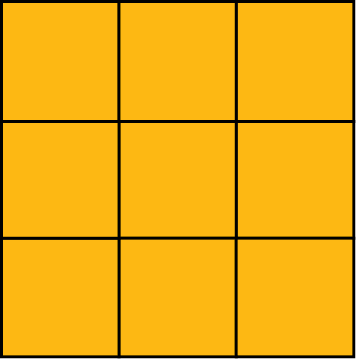 This is a tessellation because there are no gaps or overlaps.Explains why a pattern does not show a tessellation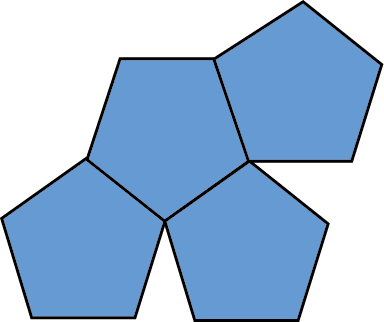 This pattern does not show a tessellation because there are gaps in it.Draws a shape that tessellates, and constructs the tessellation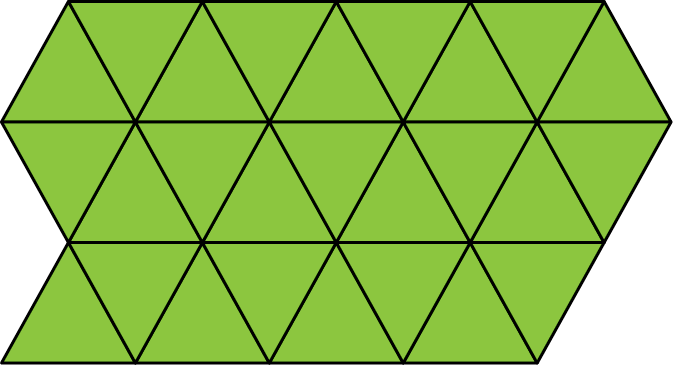 Identifies 2 shapes that tessellate, then draws the tessellation The square and equilateral triangle tessellate. 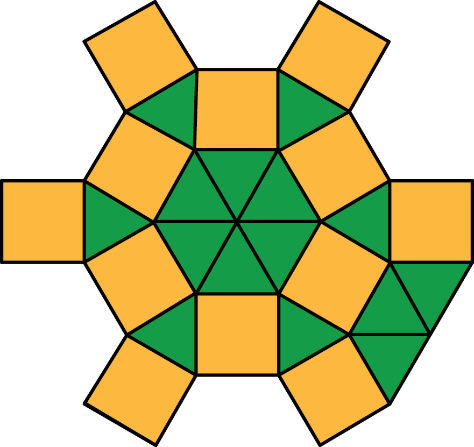 Observations/DocumentationObservations/DocumentationObservations/DocumentationObservations/Documentation